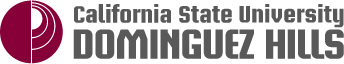 Academic Senate 1000 E. Victoria  Carson, CA 90747  WH-A420  (310) 243-3312 Academic Senate Meeting AgendaFebruary 28, 2018/2:30 – 5:00 PMExtended Education, Rm. 1213REVISED2:30 PM	Call to Order		Approval of agenda and 		Approval of minutes from 02/14/182:35 PM	Second Readings	EPC 17-21 Resolution Calling for the Revision of the General Education Committee Charge, EPC Chair OrtegaEXEC 17-19 Resolution Clarifying Procedures and Increasing Faculty Involvement in the University Budget Committee, Statewide Senator NormanSenate Exec Business/Reports3:00 PM	FPC Chair Avila3:05 PM	Parliamentarian Gammage3:10 PM	EPC Chair OrtegaEx-Officio Reports3:15 PM	ASI VP Iheke3:25 PM	CFA - Senator Cutrone3:35 PM	Provost Spagna (remarks on behalf of President Hagan)Updates3:40 PM	Executive Orders 1100 Revised & 1110 Implementation Math Chair, Dr. Jones & English Department, Dr. Oesterheld
4:15 PM	Time, Place, Manner Policy, Provost Spagna and VP Franklin (Student Affairs)4:30 PM	Strategic Plan Goal #5, Operationalizing Administrative Excellence, VP Goodwin (Administration & Finance)4:50 PM	Open Mic
5:00 PM	Adjournment